Занятие 33. Тема: Шиповник. Щавель (его виды).- Угадай растения!- Опишите словами  цветок шиповника и его ягоды.- Раскрась картинку по образцу.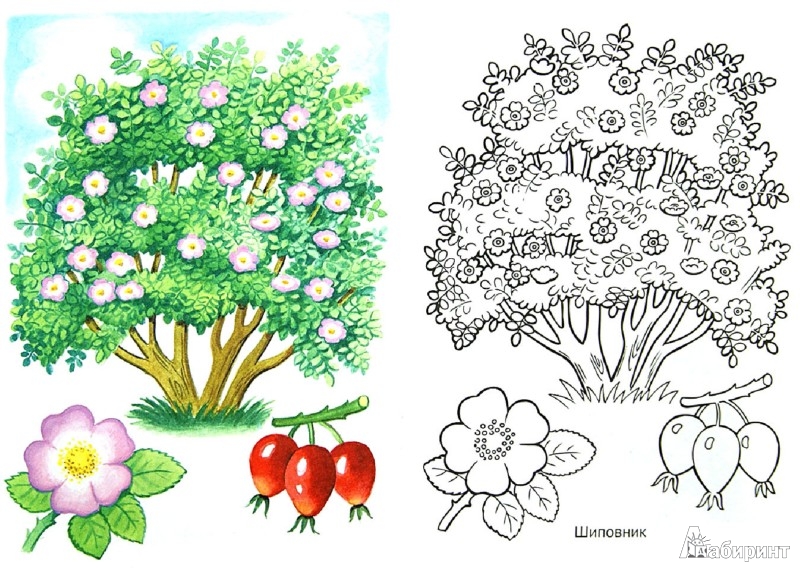 - Рассмотрите разные виды щавеля. Вы пробовали щавель? - Нарисуй листочек щавеля.  - Расскажите, какие блюда из щавеля вы пробовали? Отметьте их.- На столе  плоды шиповника. А в аптеке можно найти препараты из шиповника.Он красивой розе брат,
Если ты не виноват,
Все равно имей в виду,
Может уколоть в лесу.  (_____________________________)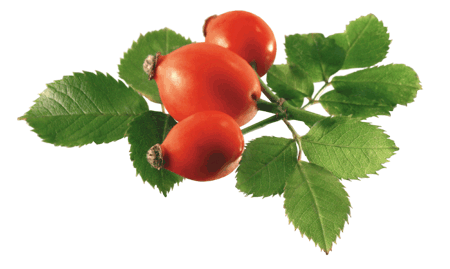 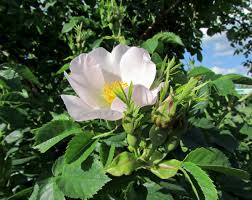 Почти сорняк, трава-травою,                 Но кислый лист его весною                  Кладут в омлет, пирог слоённый,            В салаты, щи и борщ зелёный. 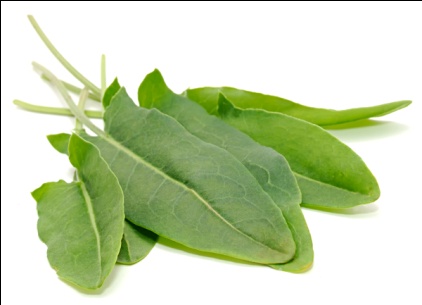 (______________________________________)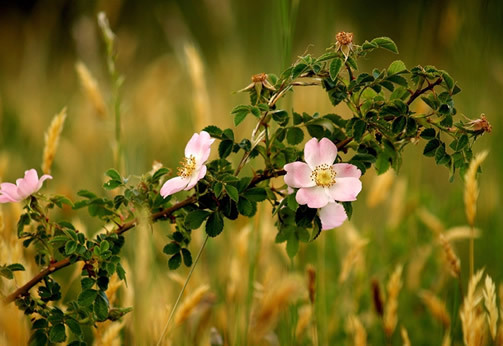 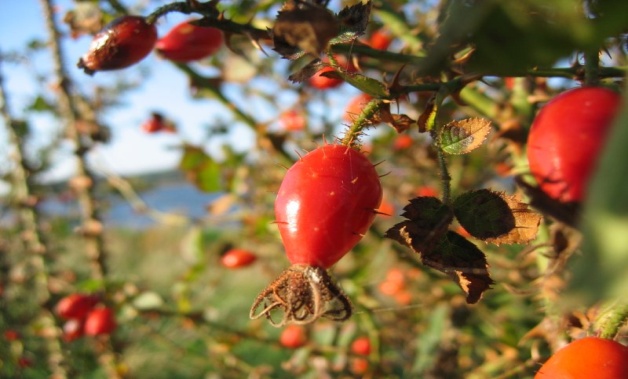 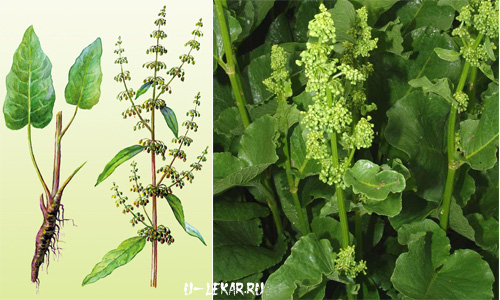 А. Конский щавель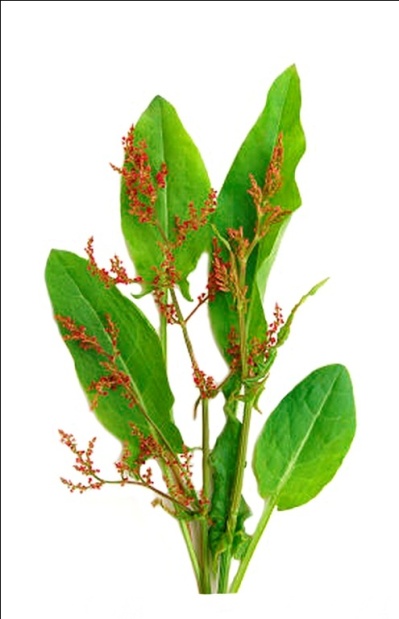 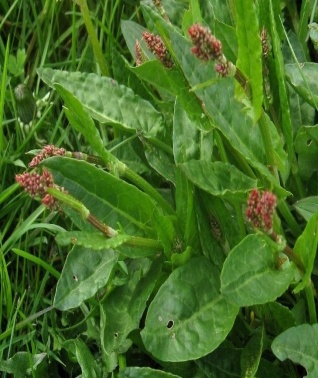 Б. Кислый щавель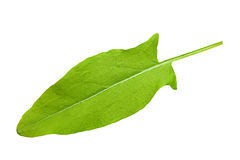 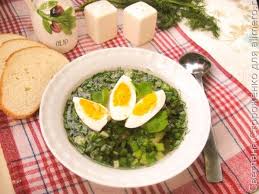 Зелёные щи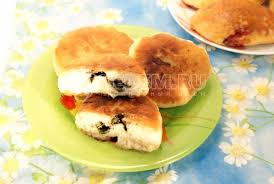 Пирожки с щавелем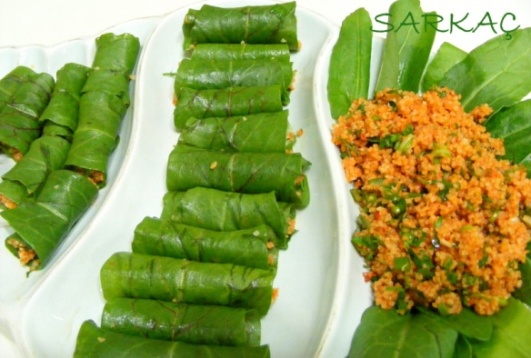   Голубцы с щавелем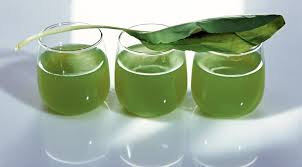 Напиток из щавеля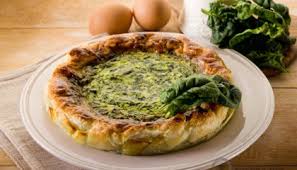      Пирог с щавелем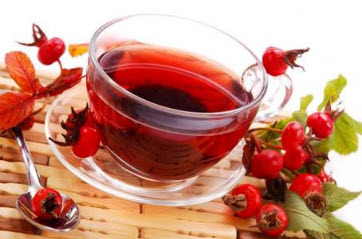 Из чего напиток?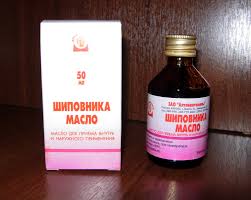 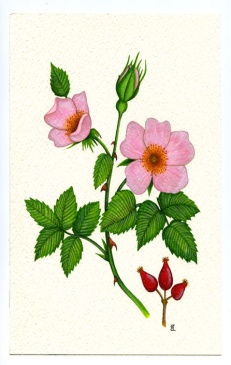 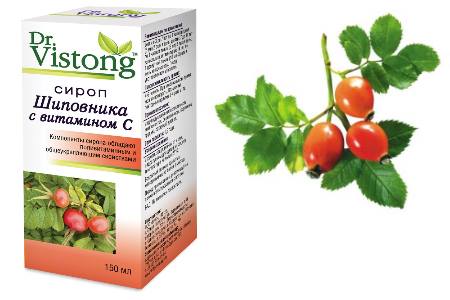 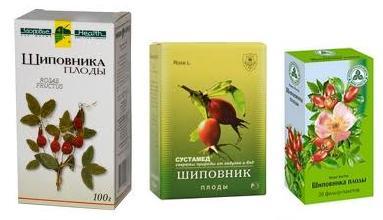 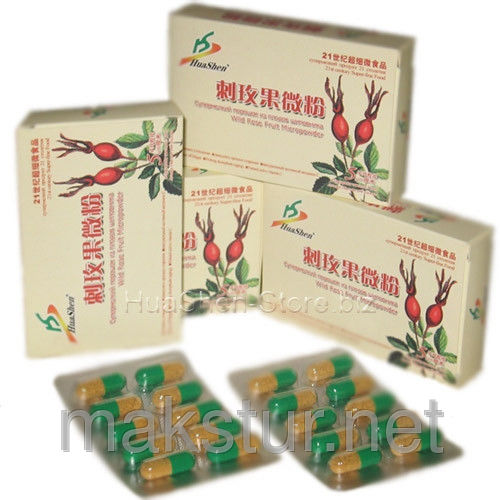 